Positive Habits for YOUR Life! To commit to my change, complete this summary sheet belowSTAY ON TRACKNow you have completed this Summary Sheet, cut it out and put it 
somewhere you will see it regularly like your fridge or bathroom mirror. Steven Covey’s Seven Habits for Highly Successful People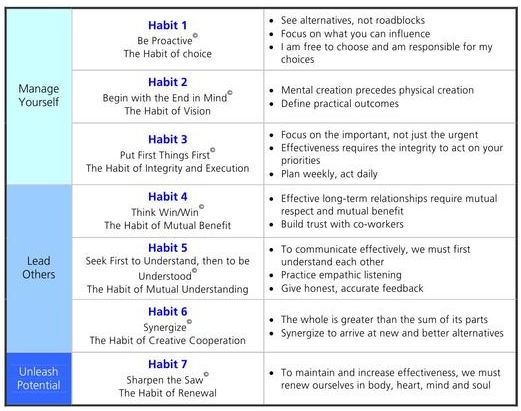 HAbit-Setting SheetHAbit-Setting Sheet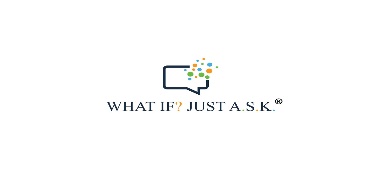 My 3 New DAILY SUCCESS HABITS are: 	

1.  _____________________________  2.  _____________________________  3.  _____________________________  My Top 3 Goals to form habits in my Life are:   	1.  I __________________________________________  	by  _________________ 2.  I __________________________________________	by  _________________3.  I __________________________________________	by  _________________My Top 3 Goals to form habits in my Life are:   	1.  I __________________________________________  	by  _________________ 2.  I __________________________________________	by  _________________3.  I __________________________________________	by  _________________The BENEFITS to Me of My Habits are: Think of one inspiring benefit for each Top 3 habits.1.  ___________________________2.  ___________________________3.  ___________________________My 3 KEY Action Steps are:Choose one KEY action for each of your Top 3 habits.1.  _____________________________  ____________	by ________________2.  _____________________________  ____________	by ________________3.  _____________________________  ____________	by ________________Signed: 	________________________Date:  	________________________My 3 KEY Action Steps are:Choose one KEY action for each of your Top 3 habits.1.  _____________________________  ____________	by ________________2.  _____________________________  ____________	by ________________3.  _____________________________  ____________	by ________________Signed: 	________________________Date:  	________________________I will LET GO of:   You might want to let go of; limiting beliefs, bad habits, energy zappers, someone in your life or something else! 1.  ___________________________2.  ___________________________3.  ___________________________